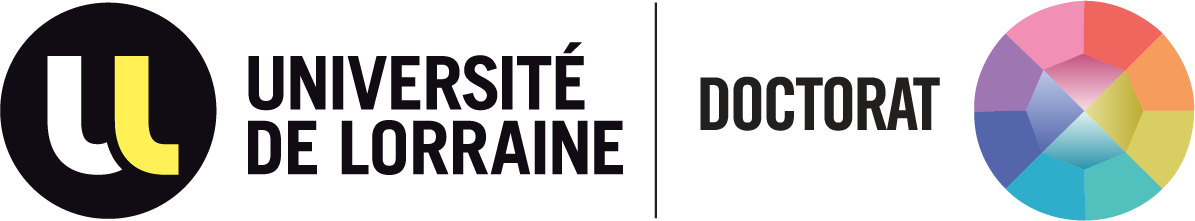 ANNEXE 2 :FEUILLETS D’AIDEA LA REDACTIONDE RAPPORTS DU COMITE DE SUIVIDirection de la Recherche et de la Valorisation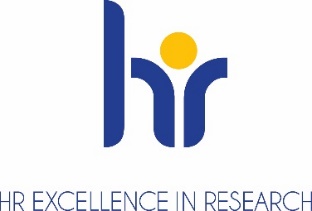 Sous-Direction des Études Doctorales (MAJ 14/06/2023)Doctorant/doctorante (Nom / Prénom)Sujet de ThèseDirecteur/directrice de thèse (Nom / Prénom)Co-directeur/co-directrice   -   Co-encadrant/co-encadrante de thèse (Nom / Prénom)Nom de l’équipe thématique et de l’Unité de RechercheMode de financement :Cotutelle (si applicable) :Partenaire UniversitaireReprésentant/représentanteCo-Directeur/directrice de thèse (Nom / Prénom)Date de la 1ère inscription (mois/année) ………. / ……….Date(s) de(s) évaluation(s) précédente(s) ……... /………. / ……….Présentation des travaux de Recherche (à remplir par le/la doctorant(e))Aide non exhaustive à la rédaction du rapport annuel de progression de la thèsePrésentation des objectifs de la thèse Quelles sont les avancées du projet ?Quels sont les difficultés/obstacles que vous avez rencontrés et qu’avez-vous tenté de mettre en œuvre pour y remédier ?Éléments matériels et environnement de travail et conditions d’accueil au sein du laboratoire sont-ils compatibles avec la progression du travail ?Nécessité de recentrer/redéfinir l‘évolution du travail de la thèseValorisation scientifique de la thèse : indiquer ici précisément toute production scientifique en lien avec le sujet de la thèse (communication en séminaire interne/externe, à colloque avec/sans actes, conférences, workshops, rédaction d’articles, etc.)Autres précisionsSignature du/de la Doctorant(e) :A renseigner par les Membres du CSI après avoir rencontré le/la Doctorant(e)Aide non exhaustive à la rédaction du rapport du CSIPertinence du rapport écrit fourni avant la réunion, clarté de la présentation orale par le/la Doctorant(e), maitrise des concepts, biblio, état de l’art. … Évaluation de l’avancement et qualité des travaux de recherche (le cas échéant, mentionner éventuellement l’impact des collaborations telles que CIFRE ou Cotutelle)Évaluation des perspectives de recherche, réalisme du planning prévisionnel, notamment en vue d’une soutenance dans l’année (le cas échéant à partir du deuxième CSI).Si déjà défini, préciser le projet professionnelAvis sur les formations effectuées/planifiées/envisagées et compétences acquises ou en cours d’acquisition relatives au projet professionnel du/de la doctorant(e)Engagement et motivation du/de la doctorant(e)Implication du/de la doctorant(e) dans des structures de l’UL ? Dans l’organisation d’évènements à visée recherche ? Enseignement ou conseil à l’entreprise ?Environnement et conditions du travail de thèseRythme des rencontres entre le/la doctorant(e) et son (ses) encadrant(e-s)Difficultés relationnelles / conflits d’intérêts éventuels entre le/la doctorant(e) et son (ses) encadrant(e-s)Commentaires :Suggestions/ Recommandations  Avis du comité quant à une réinscription éventuelle (le cas échéant) :    Date: ………. /………. / ………Membre du Comité 1                              Membre du Comité 2                                                        ……………………..                                 ……………………..Pour l’ED HNFB uniquement : A renseigner par la direction de thèse et les membres du CSI suite à leur rencontreDate de la rencontre :  …./….. /…….Observations/remarques éventuelles à préciser à l’ED : Membre du Comité 1                              Membre du Comité 2	          Nom et signature	                           Nom et signature	        ……………………..                                 ……………………..Direction de thèse                                     Codirection de thèse	Codirection de thèseNom et signature	                    Nom et signature 	Nom et signature			   ……………………..                                 ……………………..	……………………………Favorable                      Réservé                        Défavorable Argumentations (si opportun) :